Name:                                                            Picture    Date Born: _____________          Date Died: ________________Country: _________________ Musical Era: ________________________His Most Famous Music:My Favorite His Music   Piece(s):I like this piece becauseI Played his Piece(s) this year:Color the Composer’s Country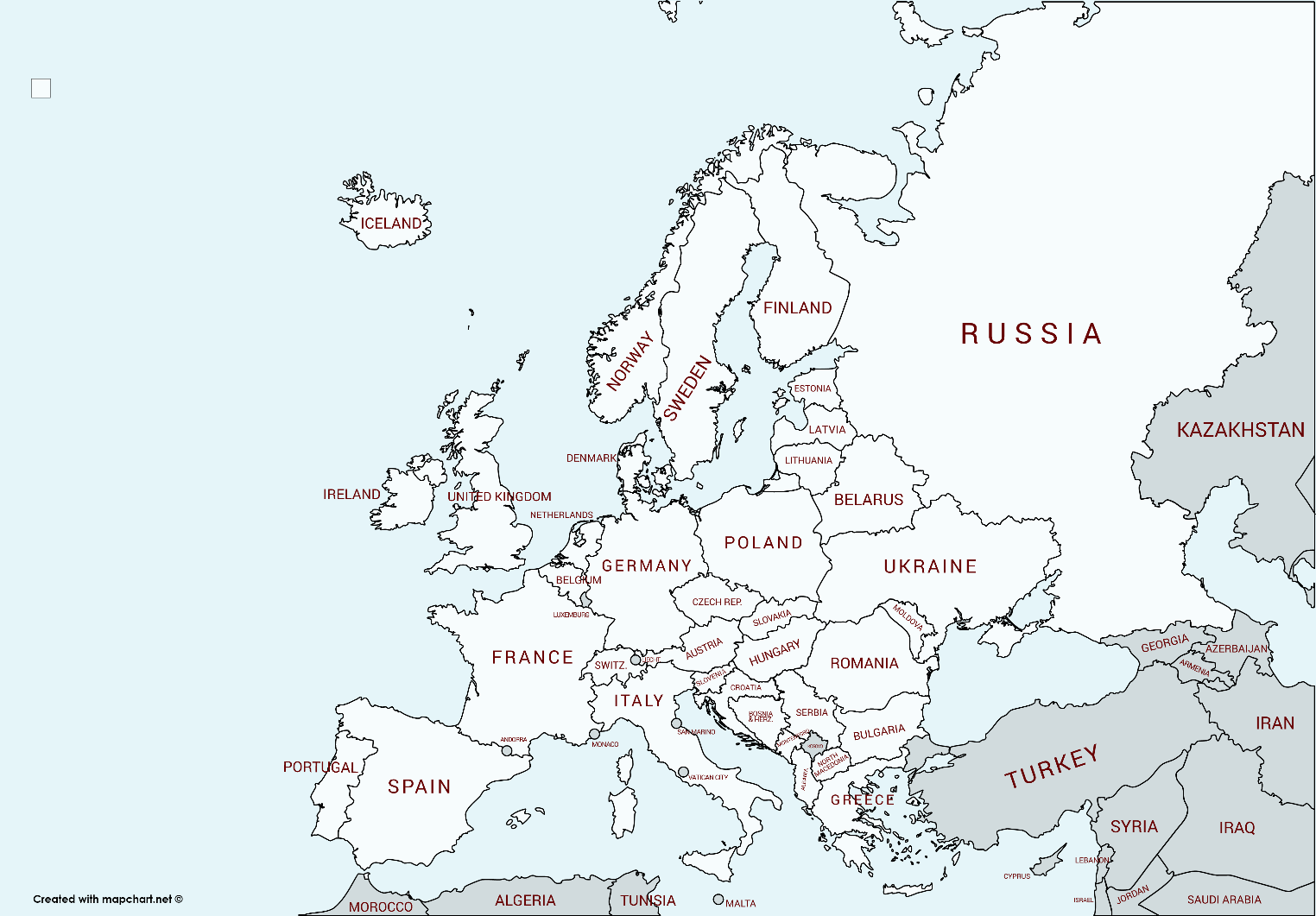 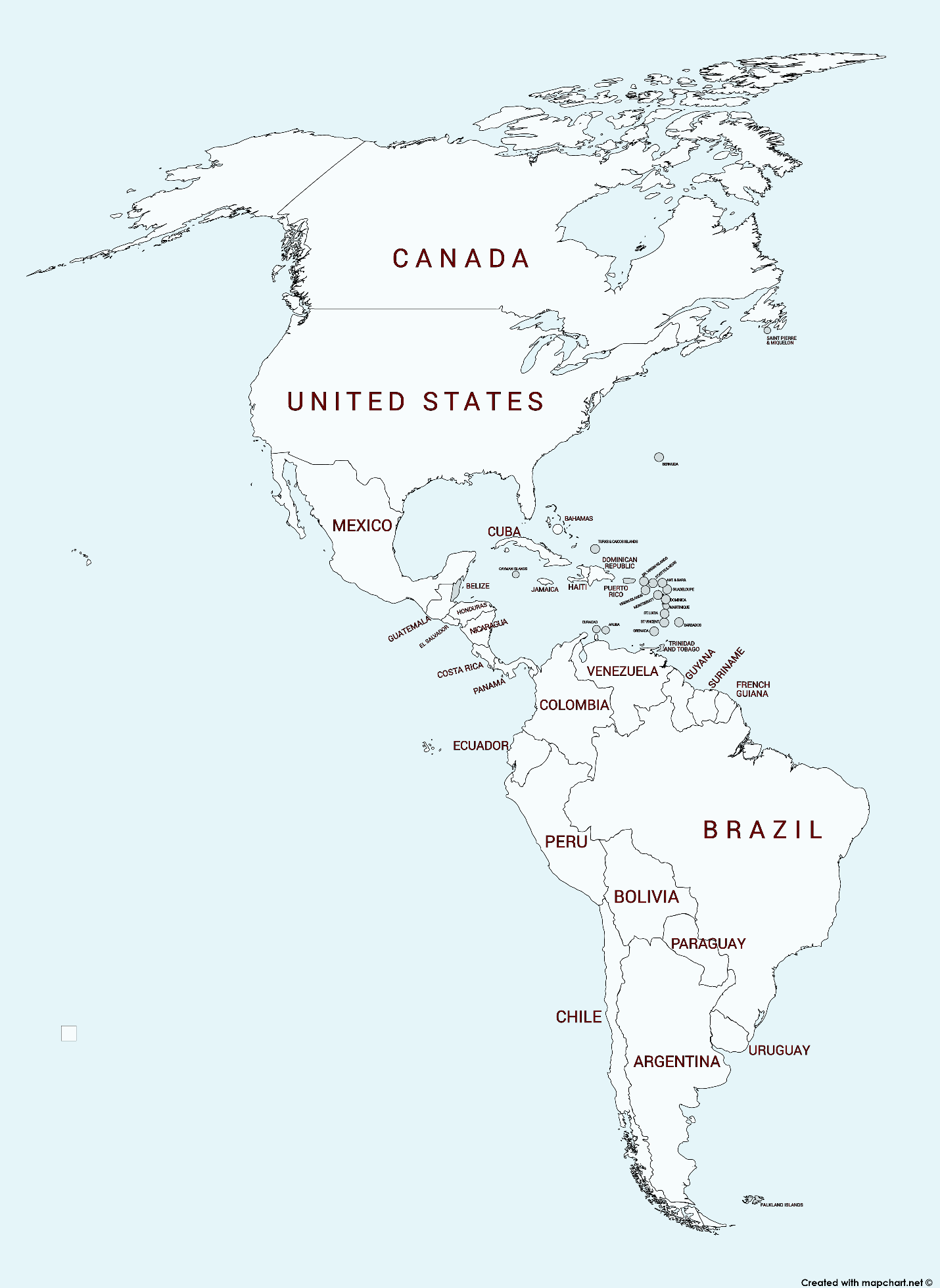 